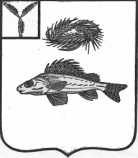 АДМИНИСТРАЦИЯЕРШОВСКОГО МУНИЦИПАЛЬНОГО   РАЙОНА САРАТОВСКОЙ ОБЛАСТИПОСТАНОВЛЕНИЕОт 29.05.2020__________ № _______493______________г. ЕршовО внесении изменений в постановление администрации Ершовского муниципального района от 25.07.2018г. №528 	В  соответствии с  п. 10 части 1, частью 2.1 ст.10.1 и 10.2 Закона Саратовской области № 104-ЗСО « Об административных правонарушениях на территории Саратовской области», Законом Саратовской области № 41 ЗСО «Об административных комиссиях и наделении органов местного самоуправления государственными полномочиями по образованию и обеспечению деятельности административных комиссий, определению перечня должностных лиц, уполномоченных составлять протоколы об административных правонарушениях» администрация Ершовского муниципального района ПОСТАНОВЛЯЕТ:          1. Внести в приложение № 1 к постановлению администрации Ершовского муниципального района от 25.07.2018г. №528 «Об утверждении перечня должностных лиц органов местного самоуправления Ершовского муниципального района, уполномоченных составлять протоколы об административных правонарушениях» следующие изменения:- в позиции 16 слова «Консультант отдела по организационным вопросам и взаимодействию с органами МСУ администрации Ершовского муниципального района» заменить словами «Главный специалист отдела аграрной политики и природопользования администрации Ершовского муниципального района».                       2. Признать утратившим силу постановление администрации Ершовского муниципального района от 28.06.2019г. №543 «О внесении дополнения в постановление администрации Ершовского муниципального района от 25.07.2018г. №528».            3. Сектору по информатизации и программному обеспечению разместить, настоящее постановление на сайте администрации Ершовского                                                                 муниципального района в сети «Интернет». Глава Ершовского муниципального района                                                           С.А. Зубрицкая